Exhibitor GuidelinesGroup’s Full Legal Name:	 Virginia Dermatology SocietyName of Event:  Virginia Dermatology Society MeetingEvent Dates:  Arrival:  11-03-2022 Departure: 11-06-2022RULES AND PROHIBITIONSAnimalsExhibitor will not use live animals for any purpose while on Hotel’s premises. Audio Visual EquipmentExhibitors are welcome to provide their own equipment or rent through the Hotel’s contracted provider.  Exhibitor will submit the Hotel’s request form to Hotel fourteen (14) days in advance of the Show.  The Hotel will endeavor to honor any request made day of Show, but equipment may be unavailable or limited.  Any day of requests will also result in a price increase.Backdrops/DrapesExhibitor will ensure that all curtains, buntings and drapes meet fire department standards.  Care of Premises Exhibitor will not post, nail, tape or otherwise affix to walls, doors or floor surfaces any part of any exhibit, sign, or other item.  By using the Hotel’s facilities, Exhibitor agrees to be responsible for any damage it causes.  DemonstrationsExhibitor will organize all demos within the designated exhibit booth space.  Should Exhibitor or spectators interfere with the normal traffic flow in aisles, as determined by the Hotel, the Hotel reserves the right to have Exhibitor discontinue or relocate the activity.Electrical ServicesExhibitor will submit the Hotel’s electrical services request form to the Hotel no later than 15 days prior to the Show date. Electrical service request forms received by the Hotel inside of 15 days prior to the show date will be considered a floor order, and floor order rates will apply. The Hotel will endeavor to honor any request made day of Show, but service may be limited.  All fees will be charged the day of the Show.Fire and SafetyExhibitor will comply with all federal, state and local fire and building codes that apply to the Hotel.  Food and BeverageExhibitor will purchase all food and beverage through the Hotel.  All fees will be charged the day of the Show. Hanging Signs, Banners or GraphicsExhibitor may display professionally designed banners at the back of its booth.   If requested, Hotel may provide labor for assistance with banner set up. Exhibitor agrees to pay Hotel $50.00 per hour, with a one hour minimum, for labor. The request for labor form must be submitted to the Hotel no later than 14 days prior to the Show.  All charges will be charged the day of the Show.Kitchen UseExhibitor’s use of the Hotel’s kitchen for any reason must be authorized in writing in advance by Hotel. Hotel must receive request in writing 30 days prior to the date of the show.No-Smoking PolicyUse of tobacco products inside Hotel facilities is prohibited.  Exhibitor is responsible for ensuring that all individuals associated with it comply with this policy.Loading/UnloadingExhibitors for events held at the Williamsburg Lodge are asked to NOT use the front entrance for the loading & unloading of show materials.  For shows being held on the main level of the Lodge conference center, small loads (i.e. boxes, rolling cases, not pallets) may be taken through the conference arrival entrance located on South England Street.  For shows being held on the lower level of the conference center and large loads, materials must be taken through the loading dock located off of Newport Ave.ParkingExhibitor will park in the designated parking areas only.  Exhibitor may use the Hotel’s loading dock area for active loading and unloading only.  Exhibitor agrees to bear the cost of towing its vehicles that are in violation of this requirement.SecurityExhibitor is responsible for safeguarding its goods, materials, equipment and exhibit at all times.  Depending on staffing availability, security can be arranged through the Hotel with at least 30 days’ notice prior to the Show.  All charges will be charged the day of the Show.  Any security arranged through an outside vendor must be approved 30 days in advance by the Hotel.Shipping and ReceivingBecause of limited storage space, Exhibitor may ship items to the Hotel no sooner than 3 days prior to the Show.  The Exhibitor will pay a $3.00 handling charge per delivered box or item and a $100.00 handling fee per pallet. Shipping Address:Attn:  Exhibitor’s Name, Name of EventThe Williamsburg Lodge310F South England StreetWilliamsburg, VA 23185The Hotel’s Business Center will provide reasonable assistance to Exhibitor when return shipping arrangements are needed. Trash Removal and Clean-upExhibitor agrees to pay a clean-up fee for excessive trash removal and clean up, as determined by the Hotel. This fee does not include damage to the Hotel, the costs of which shall be paid by Exhibitor to the extent such damage is caused by Exhibitor.StorageExhibitor acknowledges that the Hotel is not responsible to provide storage of crates, fiber cases, boxes or any other supplies.  The Hotel may offer storage based on availability.  Storage fees will apply.TeardownExhibitor will remove all items associated with its exhibit immediately following the Show.  Hotel is not responsible for any items left on the premises.Telecommunications/Internet ServicesThe Williamsburg Lodge offers complimentary basic wireless internet service (sufficient for basic email reading and web surfing).  If streaming or other heavy Wi-Fi demand is planned for your display, please purchase additional internet services or be prepared for possible disruptions.  Exhibitor will request telecommunications and internet services with Hotel at least 30 days in advance of the Show.  Reservation of RightsThe Hotel reserves the right to remove from its premises any Exhibitor in violation of this Agreement as determined in the Hotel’s sole discretion.Charges and Applicable TaxesExhibitor agrees to pay all charges and applicable taxes for rental items, goods and services as stated on Exhibit B, attached hereto and made a part of this Exhibitor Agreement.    EXHIBIT BExhibitor Fee ScheduleExhibitor’s Name:    _____________________	Booth Number (if known):____________Electrical ServicePlease note: Power setup for 115V series includes one extension cord. 208V service is available with separate ground and neutral and provided to vendors distribution panel with standard C AM Lock fittings.  Extension cords are not provided for 208V service. When electrical needs exceed standard wall outlets (115 V – 15/20 amp), then the following is required of the exhibitor:  A picture of the plug along with the NEMA number from the existing plug (i.e. L2120-P) and the electrical specs of the equipment being setup.  For non-standard receptacles, the exhibitor will be charged for the required receptacle, boxes, etc. in addition to standard fees.Rental ItemsMiscellaneous ServicesShipping and HandlingAudio Visual Equipment**Floor Orders will result in a price increase.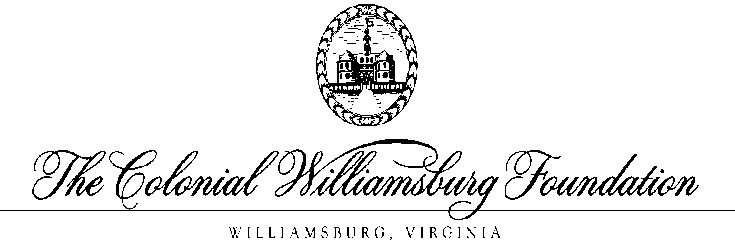 Return completed Exhibit B and Credit Card Authorization to:	Conference Services Department	Attn: XXXXXThe Williamsburg LodgeP.O. Box 1776Williamsburg, VA 23187-1776Or fax to: (757) 565-8604Or email to: XXXXXDescriptionQuantityAdvance OrderFloor OrderAmount(1)115 volt up to 15 amp circuit$35.00 per event$70.00 per event(1)115 volt 20 amp appliance circuit$45.00 per event$90.00 per event(6)115 volt 20 amp (6 per box)$100.00 per day$200.00 per dayDescriptionQuantityAdvance OrderFloor OrderAmount15’ – 25’ Extension Cord (per day)$30.00$60.00Easel$18.00$36.003 ft. round table$12.00$24.00DescriptionCostAmountBanners hung (I hour minimum)$50.00 per hour, per exhibitorFloral Arrangement$55.00  and up, eachDescriptionQuantityCostAmountBox$5.00 eachPallet$100.00 eachDescriptionQuantity# of Days(Including Set Up)Advanced OrderFloor OrderAmount19” LED Monitor$175.00 ea./per day$270.0020” DATA Monitor $175.00 ea./per day$270.0024” LEC Monitor$255.00 ea./ per day$350.0043” LCD Monitor$430.00 ea./per day$525.0055” LED Monitor with stand$705.00 ea./per day$800.00Laptop Computer$270.00 ea./per day$370.00Power Strip$31.00 ea./per day$31.00Hardwired Internet Line$525.00 ea./per day$705.00Additional Wired Line$175.00 ea./per day$250.00Dedicated WI-FI Connection$140.00 ea./ per day$235.00Additional WI–FI Connection$46.00 ea./per day$80.00Subtotal Audio Visual Equipment:Subtotal all items:Virginia sales tax (currently 7%):TOTAL ALL ITEMS:PAYMENT CARD AUTHORIZATIONTo Agreement Dated:  September 28, 2022Group’s Full Legal Name: :  Virginia Dermatology Society                              Meeting Name: Virginia Dermatology Society MeetingBooking Arrival Date:  11-03-2022 - Booking Departure Date: 11-06-2022Booking ID 2211DERMMINSTRUCTIONS:INSTRUCTIONS:INSTRUCTIONS:INSTRUCTIONS:INSTRUCTIONS:INSTRUCTIONS:INSTRUCTIONS:INSTRUCTIONS:INSTRUCTIONS:This process is intended to protect the consumer. Please complete all information below. Include only the last four digits of your credit card number. Return the completed form to the contact listed above. Once the form is received, you will be contacted by a member in our accounting services department to provide the full credit card number for processing.This process is intended to protect the consumer. Please complete all information below. Include only the last four digits of your credit card number. Return the completed form to the contact listed above. Once the form is received, you will be contacted by a member in our accounting services department to provide the full credit card number for processing.This process is intended to protect the consumer. Please complete all information below. Include only the last four digits of your credit card number. Return the completed form to the contact listed above. Once the form is received, you will be contacted by a member in our accounting services department to provide the full credit card number for processing.This process is intended to protect the consumer. Please complete all information below. Include only the last four digits of your credit card number. Return the completed form to the contact listed above. Once the form is received, you will be contacted by a member in our accounting services department to provide the full credit card number for processing.This process is intended to protect the consumer. Please complete all information below. Include only the last four digits of your credit card number. Return the completed form to the contact listed above. Once the form is received, you will be contacted by a member in our accounting services department to provide the full credit card number for processing.This process is intended to protect the consumer. Please complete all information below. Include only the last four digits of your credit card number. Return the completed form to the contact listed above. Once the form is received, you will be contacted by a member in our accounting services department to provide the full credit card number for processing.This process is intended to protect the consumer. Please complete all information below. Include only the last four digits of your credit card number. Return the completed form to the contact listed above. Once the form is received, you will be contacted by a member in our accounting services department to provide the full credit card number for processing.This process is intended to protect the consumer. Please complete all information below. Include only the last four digits of your credit card number. Return the completed form to the contact listed above. Once the form is received, you will be contacted by a member in our accounting services department to provide the full credit card number for processing.This process is intended to protect the consumer. Please complete all information below. Include only the last four digits of your credit card number. Return the completed form to the contact listed above. Once the form is received, you will be contacted by a member in our accounting services department to provide the full credit card number for processing.PAYMENT CARD INFORMATION:PAYMENT CARD INFORMATION:PAYMENT CARD INFORMATION:PAYMENT CARD INFORMATION:PAYMENT CARD INFORMATION:PAYMENT CARD INFORMATION:PAYMENT CARD INFORMATION:PAYMENT CARD INFORMATION:PAYMENT CARD INFORMATION:AUTHORIZATION NOTE: I authorize and acknowledge that all charges will be processed to the payment card as agreed in the Agreement referenced above, including charges for deposits, guarantees, incidentals and end-of-event balances. (If using a Debit Card, please be advised that this authorization may affect your checking account continuously until final settlement of the transaction.) Payment Card Industry regulations prohibit merchants from requiring or making copies of your card.AUTHORIZATION NOTE: I authorize and acknowledge that all charges will be processed to the payment card as agreed in the Agreement referenced above, including charges for deposits, guarantees, incidentals and end-of-event balances. (If using a Debit Card, please be advised that this authorization may affect your checking account continuously until final settlement of the transaction.) Payment Card Industry regulations prohibit merchants from requiring or making copies of your card.AUTHORIZATION NOTE: I authorize and acknowledge that all charges will be processed to the payment card as agreed in the Agreement referenced above, including charges for deposits, guarantees, incidentals and end-of-event balances. (If using a Debit Card, please be advised that this authorization may affect your checking account continuously until final settlement of the transaction.) Payment Card Industry regulations prohibit merchants from requiring or making copies of your card.AUTHORIZATION NOTE: I authorize and acknowledge that all charges will be processed to the payment card as agreed in the Agreement referenced above, including charges for deposits, guarantees, incidentals and end-of-event balances. (If using a Debit Card, please be advised that this authorization may affect your checking account continuously until final settlement of the transaction.) Payment Card Industry regulations prohibit merchants from requiring or making copies of your card.AUTHORIZATION NOTE: I authorize and acknowledge that all charges will be processed to the payment card as agreed in the Agreement referenced above, including charges for deposits, guarantees, incidentals and end-of-event balances. (If using a Debit Card, please be advised that this authorization may affect your checking account continuously until final settlement of the transaction.) Payment Card Industry regulations prohibit merchants from requiring or making copies of your card.AUTHORIZATION NOTE: I authorize and acknowledge that all charges will be processed to the payment card as agreed in the Agreement referenced above, including charges for deposits, guarantees, incidentals and end-of-event balances. (If using a Debit Card, please be advised that this authorization may affect your checking account continuously until final settlement of the transaction.) Payment Card Industry regulations prohibit merchants from requiring or making copies of your card.AUTHORIZATION NOTE: I authorize and acknowledge that all charges will be processed to the payment card as agreed in the Agreement referenced above, including charges for deposits, guarantees, incidentals and end-of-event balances. (If using a Debit Card, please be advised that this authorization may affect your checking account continuously until final settlement of the transaction.) Payment Card Industry regulations prohibit merchants from requiring or making copies of your card.AUTHORIZATION NOTE: I authorize and acknowledge that all charges will be processed to the payment card as agreed in the Agreement referenced above, including charges for deposits, guarantees, incidentals and end-of-event balances. (If using a Debit Card, please be advised that this authorization may affect your checking account continuously until final settlement of the transaction.) Payment Card Industry regulations prohibit merchants from requiring or making copies of your card.AUTHORIZATION NOTE: I authorize and acknowledge that all charges will be processed to the payment card as agreed in the Agreement referenced above, including charges for deposits, guarantees, incidentals and end-of-event balances. (If using a Debit Card, please be advised that this authorization may affect your checking account continuously until final settlement of the transaction.) Payment Card Industry regulations prohibit merchants from requiring or making copies of your card.☐American Express      ☐Visa      ☐MasterCard       ☐Discover       ☐Other:☐American Express      ☐Visa      ☐MasterCard       ☐Discover       ☐Other:☐American Express      ☐Visa      ☐MasterCard       ☐Discover       ☐Other:☐American Express      ☐Visa      ☐MasterCard       ☐Discover       ☐Other:☐American Express      ☐Visa      ☐MasterCard       ☐Discover       ☐Other:☐American Express      ☐Visa      ☐MasterCard       ☐Discover       ☐Other:☐American Express      ☐Visa      ☐MasterCard       ☐Discover       ☐Other:☐American Express      ☐Visa      ☐MasterCard       ☐Discover       ☐Other:☐American Express      ☐Visa      ☐MasterCard       ☐Discover       ☐Other:Last Four Digits of Credit Card Number:Expiration Date:Expiration Date:Expiration Date:Expiration Date:Cardholder’s Name as it appears on Credit Card:Cardholder’s Name as it appears on Credit Card:Cardholder’s Name as it appears on Credit Card:Cardholder’s Signature:Cardholder’s Signature:Cardholder’s Signature:Cardholder’s Signature:Cardholder’s Signature:Date:Cardholder’s Billing Address: Cardholder’s Billing Address: Cardholder’s Billing Address: Cardholder’s Billing Address: Cardholder’s Billing Address: Cardholder’s Billing Address: Cardholder’s Billing Address: Cardholder’s Billing Address: Cardholder’s Billing Address: City:City:City:City:City:City:State:Zip:Zip:Phone:Phone:Phone:Phone:Phone:Phone:Fax:Fax:Fax:Email:Email:Email:Email:Email:Email:Email:Email:Email: